Réponds aux questions suivantes, pour être sûr de bien comprendre l'article au verso.1. Quel est le thème de cet article et qui l'a écrit ? ( !!! thème ≠ titre)…………………………………………………………………………………………………………………………………………………………...2. Explique ce que c’est les « jardins familiaux » dont parle l’article.………………………………………………………………………………………………………………………………………………….………...………………………………………………………………………………………………………………………………………………….………...………………………………………………………………………………………………………………………………………………….………...………………………………………………………………………………………………………………………………………………….………...3. Depuis quand ces jardins existent ? Et qu’est-ce qu’il y avait à cet endroit avant les jardins ?………………………………………………………………………………………………………………………………………………….………...4. Que craignent les propriétaires de ces jardins et pourquoi ?………………………………………………………………………………………………………………………………………………….………...5. Qui a fait des relevés pour affirmer qu’il n’y a pas de danger ?………………………………………………………………………………………………………………………………………………….………...6. Quand les analyses dont on parle dans l’article ont-elles été faites ?………………………………………………………………………………………………………………………………………………….………...7. D’où viennent les restes de radium qu’on trouve dans le sol ?………………………………………………………………………………………………………………………………………………….………...8. Coche vrai (V) ou faux (F).	V	F / explicationa.) Roger Racordon est propriétaire des jardins.		 / …………...b.) Il y aura quand même une excavation.		 / …………...c.) Les mesures prises de dérangeront pas les propriétaires.		 / …………...d.) Il y a autant de radium dans ces jardins que dans le Moyen-Pays.		 / …………...e.) Certains légumes ne doivent plus être cultivés. 		 / …………...f.) Des drainages seront faits. 		 / …………...9. Donne une explication à ces mots, avec tes propres mots que tu comprends. Cherche dans un dictionnaire si tu n’es pas sûr.Une usine d’incinération :	…………………………………………………………………………………………………………..Un assainissement :		…………………………………………………………………………………………………………..Remblayer :			…………………………………………………………………………………………………………..Une valeur de référence :	…………………………………………………………………………………………………………..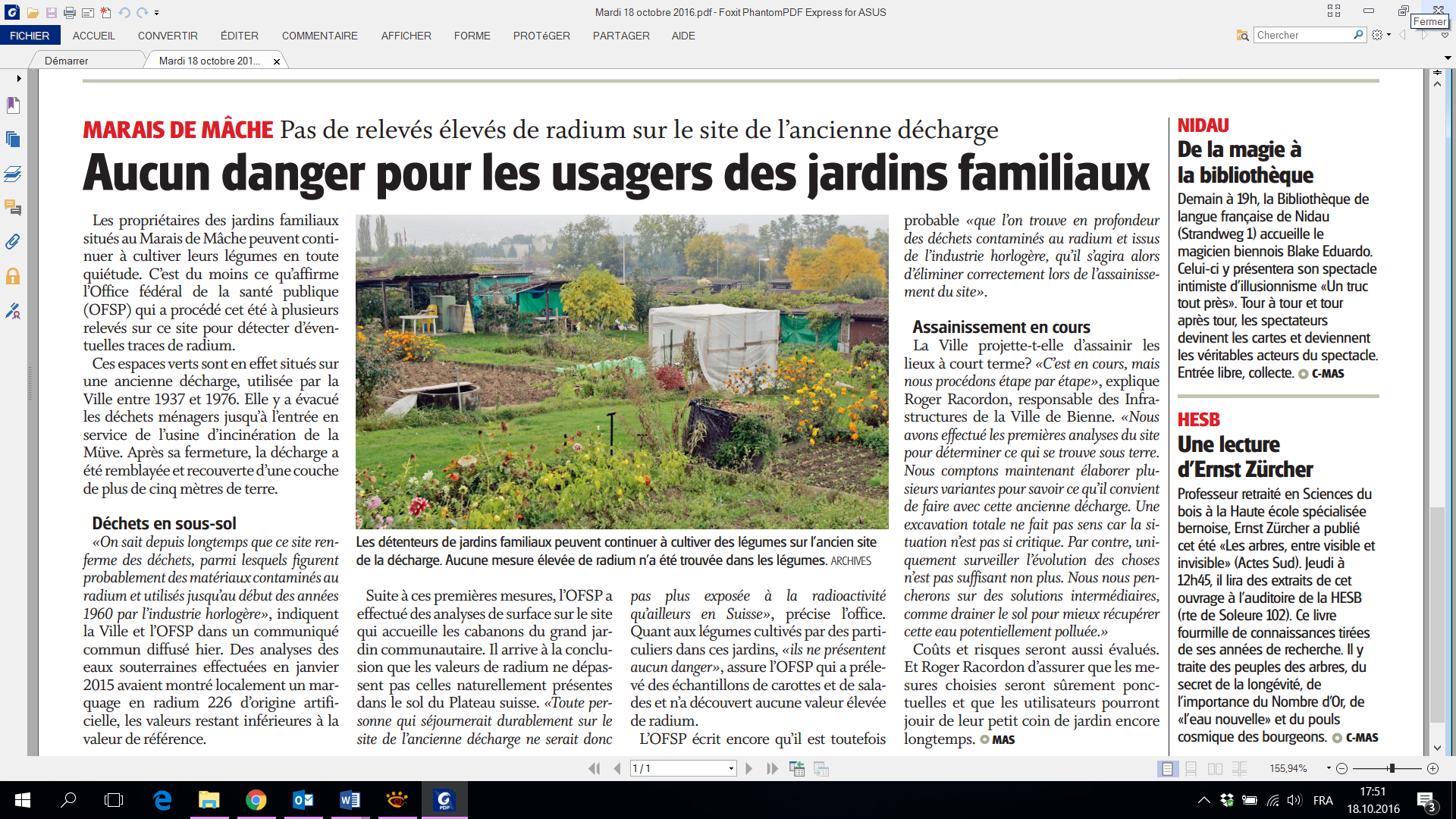 Mon avis (argumenté) sur cet article.……………………………………………………………………………………………………………………………………….……………………………………………………………………………………………………………………………………………………………………………………...……………………………………………………………………………………………………………………………………………………………...